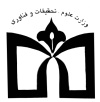 موسسه آموزش عالی غیر دولتیغیرانتفاعی علامه قزوینیپایان نامه برای دریافت درجه کارشناسی ارشد رشته......................... گرایش ....................عنواناستاد راهنمااستاد مشاورنگارشفصل